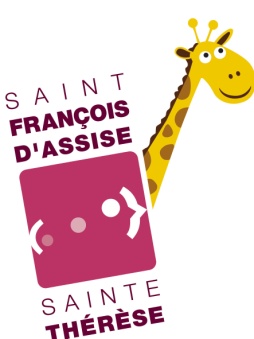 Ecole Sainte-ThérèseRue Président Wilson, 54430 ANSNom et prénom de l’élève: …………………………………………………….Date(s) d’absence: du             au Justificatif d’absence(A.C.F. : 28.11.1998 et circulaire ministérielle 157 du 26-09-2001)MOTIFS LEGAUX:      Merci de ne cocher qu’une seule des possibilités Indisposition ou maladie (Joindre obligatoirement un certificat médical à partir du 3ème jour d’absence) Convocation par une autorité publique (attestation obligatoire) Décès d’un parent de l’élève au 1er degré (maximum 4 jours ; attestation obligatoire) Décès d’un parent de l’élève vivant sous le même toit (maximum 2 jours ; attestation obligatoire) Décès d’un parent de l’élève du 2ème au 4ème degré (maximum 1 jour ; attestation obligatoire)AUTRES MOTIFS:Les motifs évoqués doivent relever de cas de force majeure ou de circonstances exceptionnelles liés à des problèmes familiaux, de santé mentale ou physique de l’élève, ou de transport.…………………………………………………………………………………………………......................................................................................................................................................................................................................RAISON MÉDICALE: Consultation médicale (attestation de visite obligatoire) Maladie (veuillez noter le motif précis) ………………………………………………………………………………………………………………………………………………………………………………………………………………………………………………RAISON DE TRANSPORT: (les départs anticipés en week-end ou congé ne sont pas autorisés) Grève des transports Panne de véhicule Accident de la circulationNom du parent: ……………………………………….  Signature: ……………………………Avis de la direction: 	favorable  -  défavorableJustification éventuelle:Signature: 